Отчет по профилактическому мероприятию «Внимание, дети!»     В рамках профилактического мероприятия «Внимание, дети!» перед весенними каникулами в Доме детского творчества «Град чудес» проведены следующие мероприятия:Акция «Письмо пешеходу», с распространением писем участниками дорожного движения, в которой приняли участие обучающиеся ОУ Кронштадтского района в количестве 42 чел. 17.03.2015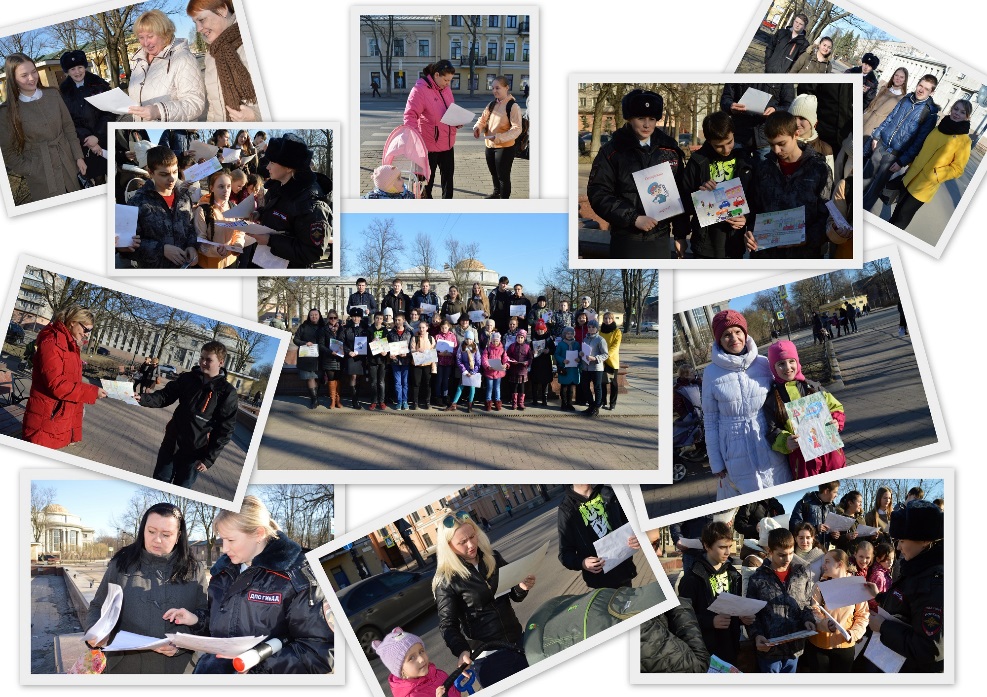 Открытые занятия по БДД в объединении «Школа дорожной безопасности»: дошкольники (26 чел.), обучающиеся начальной школы (25 чел.), школьники среднего и старшего возраста (31 чел.) 17,19,20.03.2015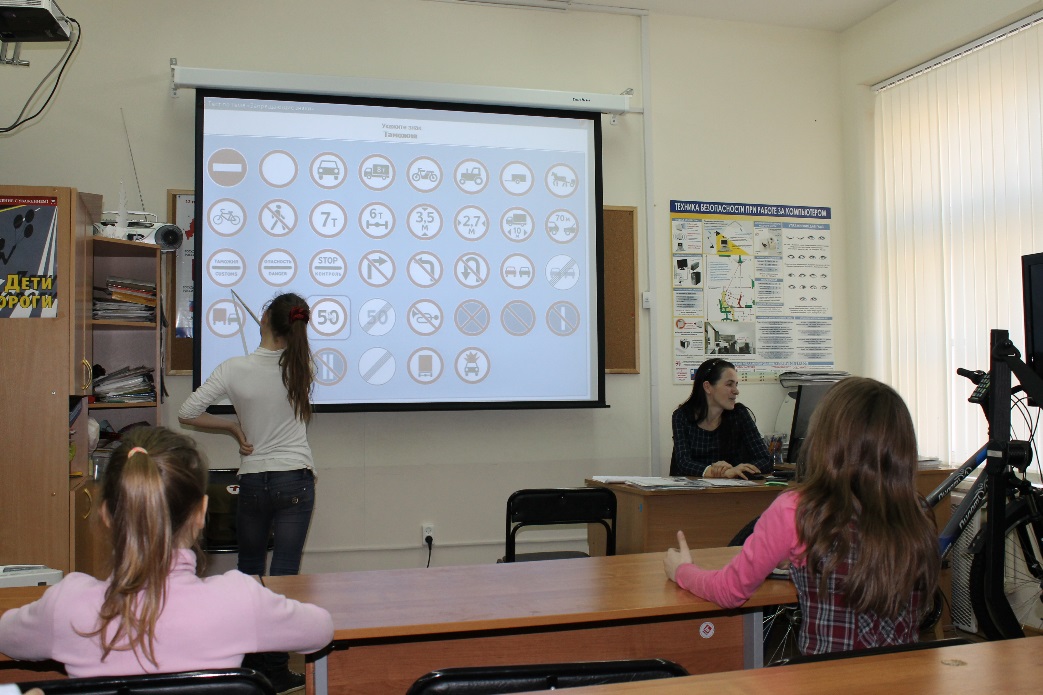 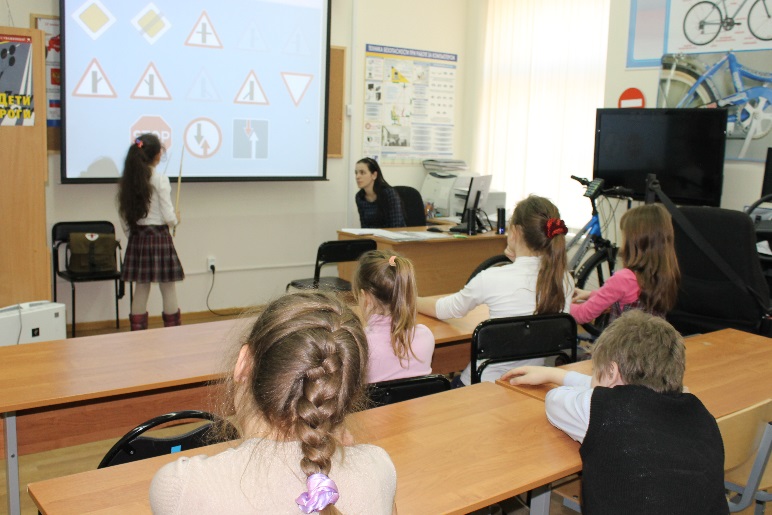 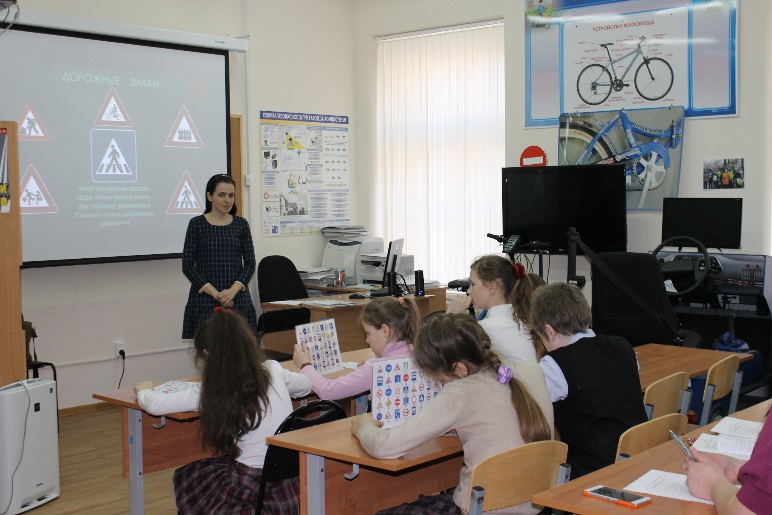 Экскурсия обучающихся «Школы дорожной безопасности» ДДТ «Град чудес» в автошколу «Старт» (30 чел.) 18.03.2015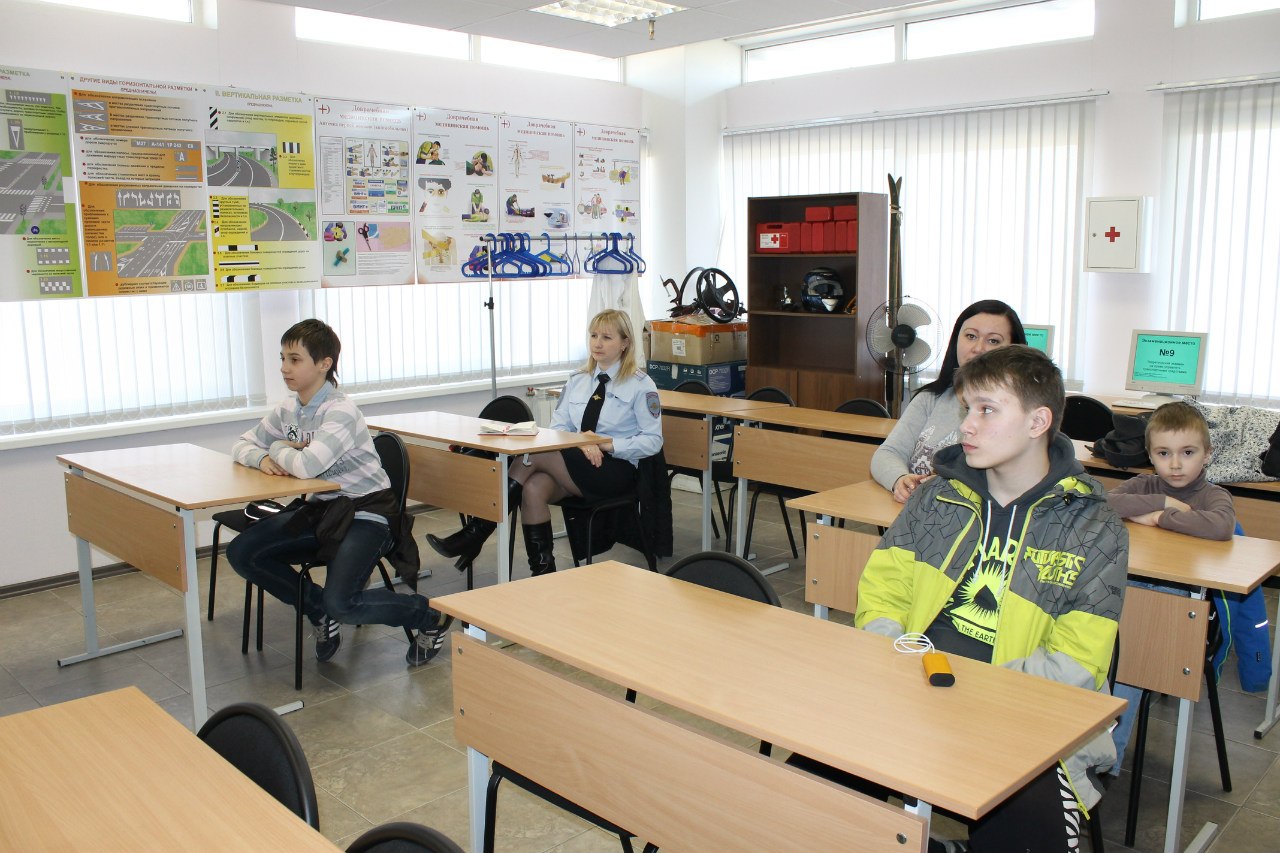 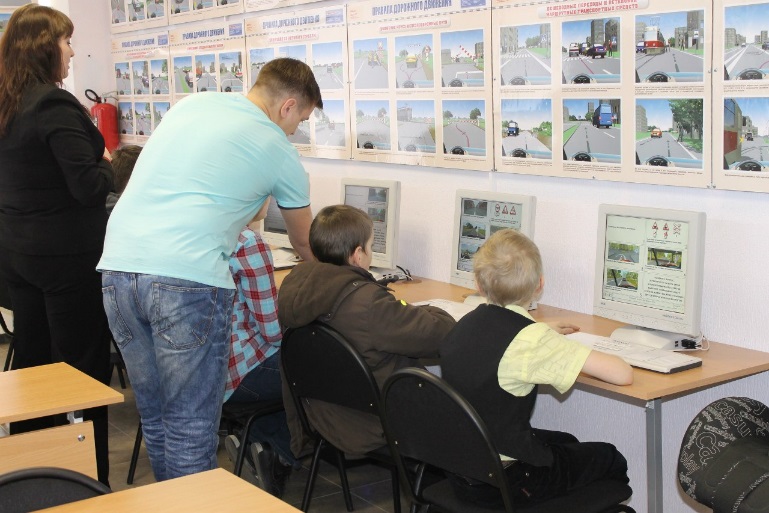 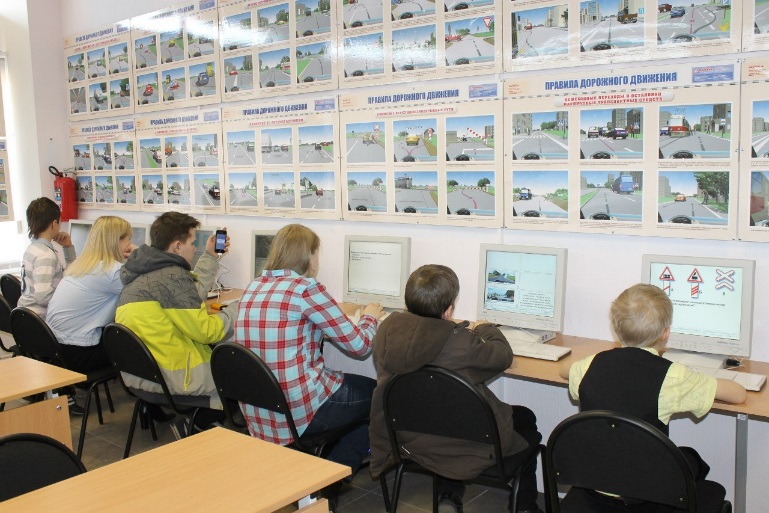 Конкурс детских рисунков обучающихся творческих объединений ДДТ «Град чудес» «Соблюдай правила дорожного движения». 20.03.2015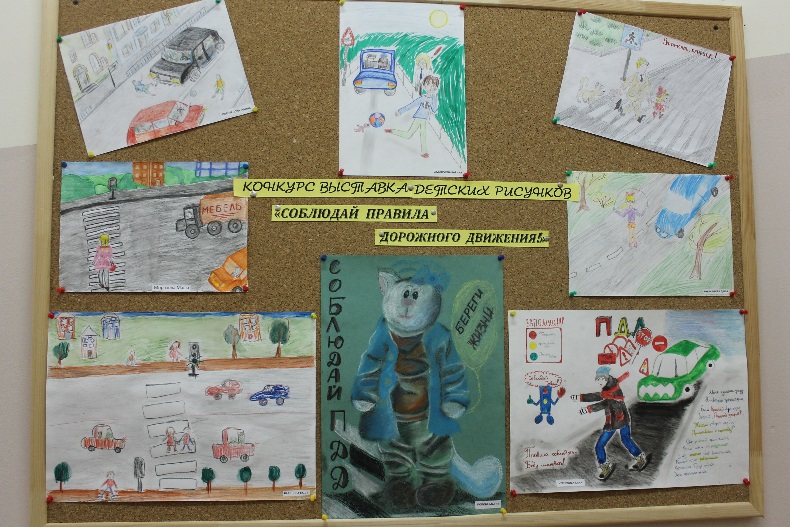 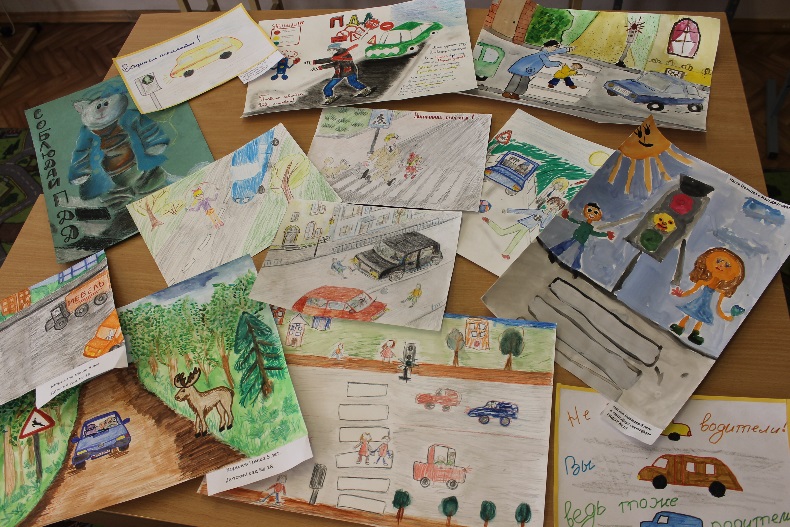 Беседы по БДД «Безопасность на дороге», «Соблюдаем правила дорожного движения», «Безопасная езда на велосипеде» в творческих объединениях ДДТ «Град чудес» (44 чел.) С 16 по 20. 03.2015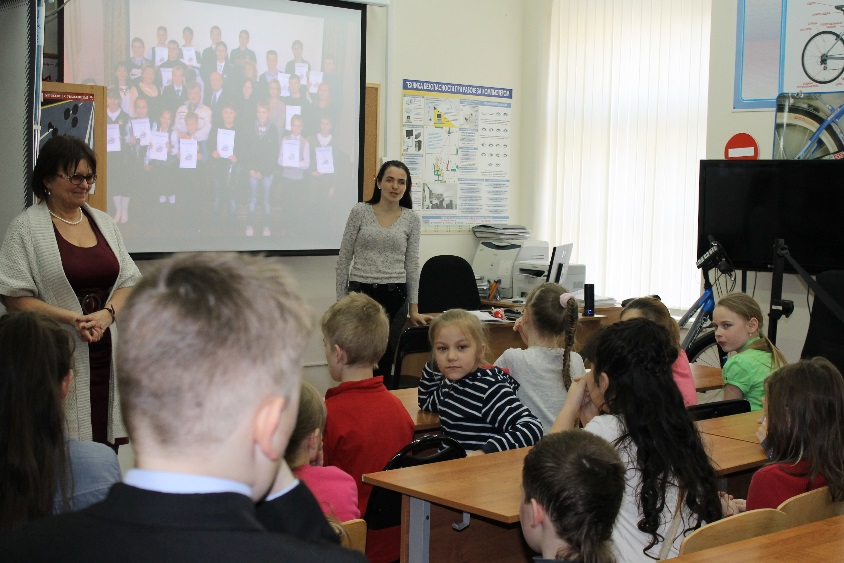 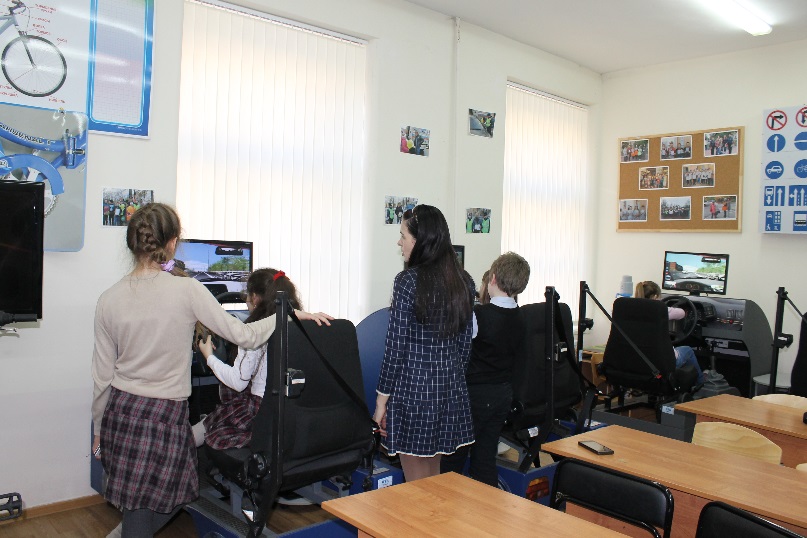 Показ видеофильма «Перебегать дорогу опасно» для обучающихся «Школы дорожной безопасности» ДДТ «Град чудес» (20 чел.) 17, 19.03.2015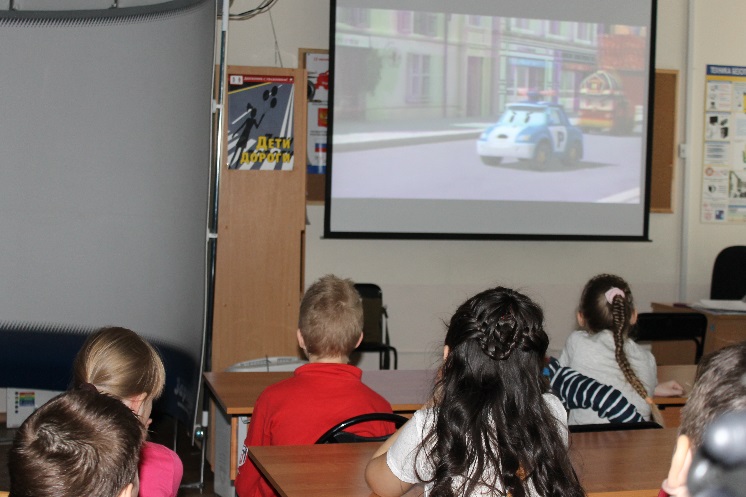 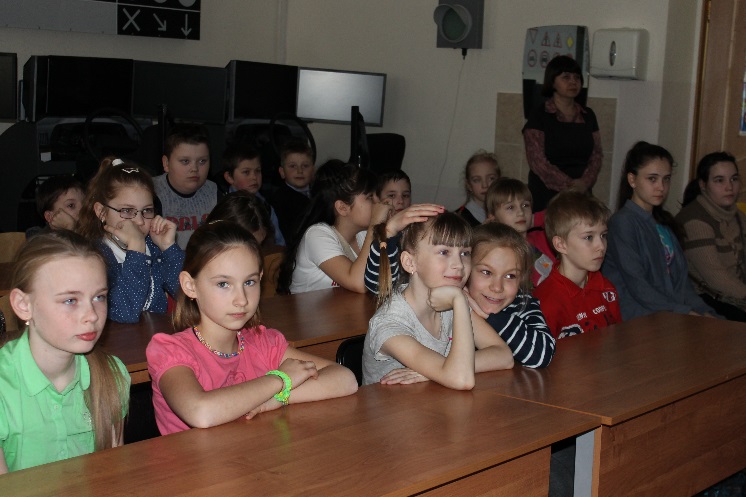 Вручение памяток «Катайся по правилам» и «Правила для пешеходов» для обучающихся ДДТ «Град чудес». 20.03.2015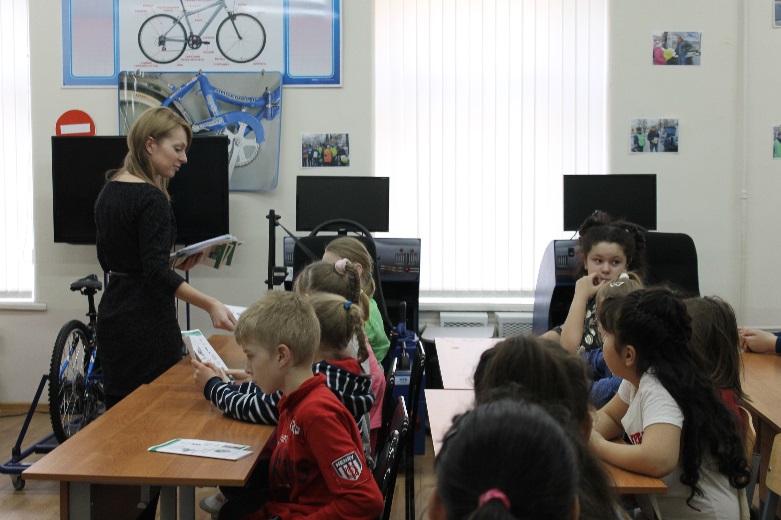 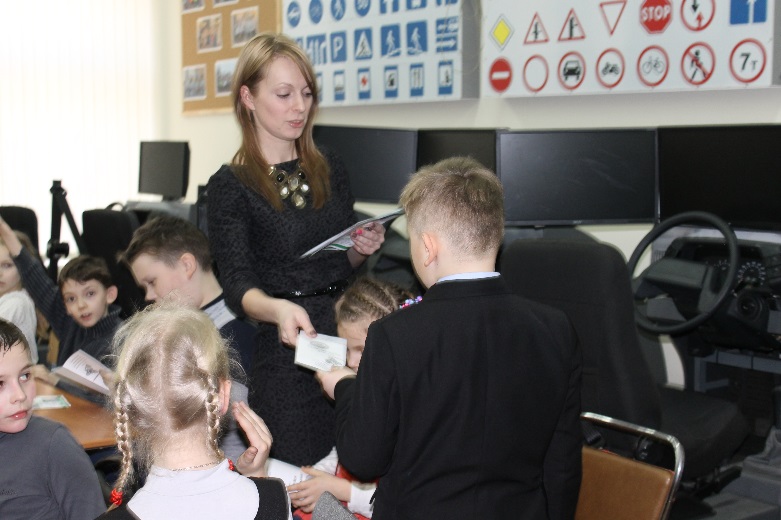 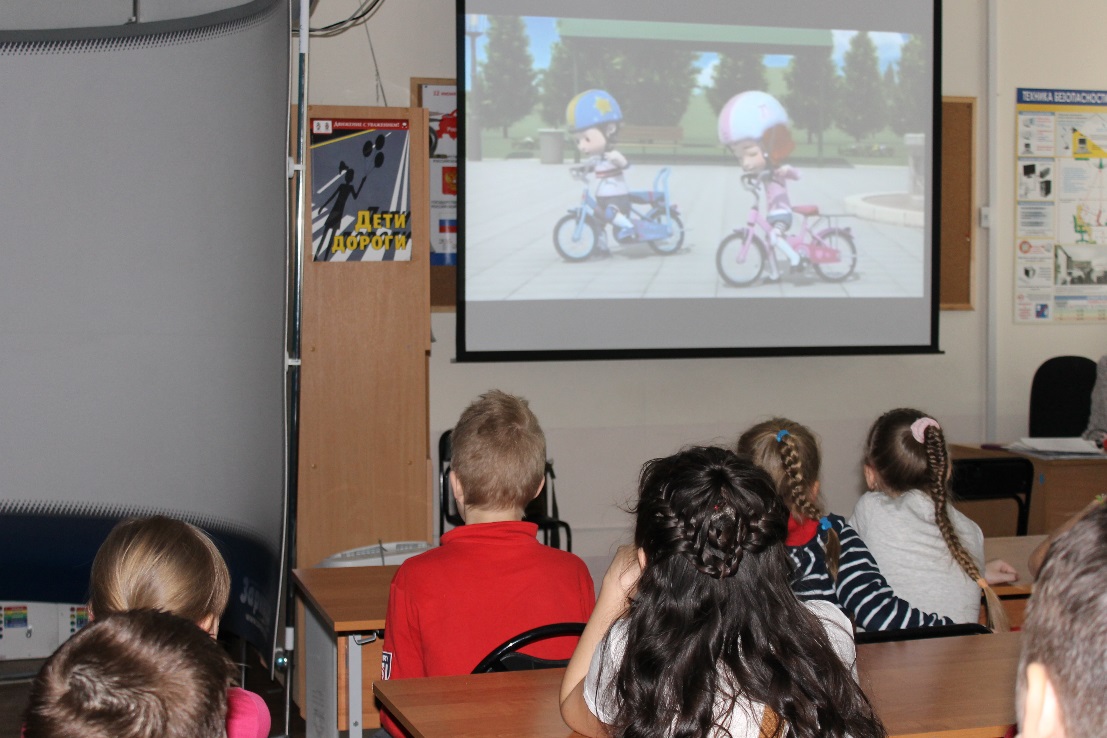 